Blue SkiesIrving Berlin 1926INTRO: / 1 2 3 4 / [C][G7] / [C] /[C] I was blue [G7] just as blue as [C] could be [C][C] Ev'ry day was a [G7] cloudy day for [C] me [C]Then [Em] good luck came [B7] knocking at my [Em] door [Em][C] Skies were gray but [G7] they're not gray any-[C]more [E7][Am] Blue skies [Caug] smiling at [C] me[Caug] Nothing but [C] blue skies [G7] do I [C] see [E7][Am] Bluebirds [Caug] singing a [C] song[Caug] Nothing but [C] bluebirds [G7] all day [C] long [C]BRIDGE:I [C] never saw the sun [Fm] shining so [C] bright[Fm] Never saw [C] things [Fm] going so [C] right[C] Noticing the days [Fm] hurrying [C] by[Fm] When you're in [C] love[G7] My how they [C] fly [E7][Am] Blue days [Caug] all of them [C] gone[Caug] Nothing but [C] blue skies [G7] from now [C] on [C]BRIDGE:I [C] never saw the sun [Fm] shining so [C] bright[Fm] Never saw [C] things [Fm] going so [C] right[C] Noticing the days [Fm] hurrying [C] by[Fm] When you're in [C] love [G7] My how they [C] fly [E7][Am] Blue skies [Caug] smiling at [C] me[Caug] Nothing but [C] blue skies [G7] do I [C] see [E7][Am] Bluebirds [Caug] singing a [C] song[Caug] Nothing but [C] bluebirds [G7] all day [C] long [C]I [C] never saw the sun [Fm] shining so [C] bright[Fm] Never saw [C] things [Fm] going so [C] right[C] Noticing the days [Fm] hurrying [C] by[Fm] When you're in [C] love Oh [G7] my how they [C] fly [E7] [Am] Blue days [Caug] all of them [C] gone[Caug] Nothing but [C] blue skies [G7] from now [C] on [C][G7][C]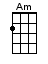 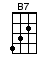 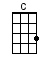 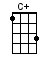 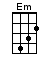 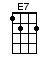 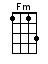 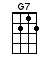 www.bytownukulele.ca 